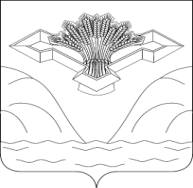 Российская ФедерацияАДМИНИСТРАЦИЯ СЕЛЬСКОГО ПОСЕЛЕНИЯ СЕВРЮКАЕВОМУНИЦИПАЛЬНОГО РАЙОНА СТАВРОПОЛЬСКИЙСАМАРСКОЙ ОБЛАСТИПОСТАНОВЛЕНИЕ  от   27.07.2018                                                                                                         № 30 «О внесении изменений в Административный регламент исполнения муниципальной функции по осуществлению муниципального контроля за сохранностью автомобильных дорог местного значения в границах сельского поселения Севрюкаево в новой редакции, утвержденного постановлением администрации сельского поселения Севрюкаево муниципального района Ставропольский Самарской области от 02.06.2017г. №19»	В соответствии с Федеральными законами от 06.10.2003 N 131-ФЗ "Об общих принципах организации местного самоуправления в Российской Федерации", от 08.11.2007 N 257-ФЗ "Об автомобильных дорогах и о дорожной деятельности в Российской Федерации», от 10.12.1995 N 196-ФЗ "О безопасности дорожного движения", от 26.12.2008 N 294-ФЗ "О защите прав юридических лиц и индивидуальных предпринимателей при осуществлении государственного контроля (надзора) и муниципального контроля", Уставом сельского поселения Севрюкаево, на основании протеста прокуратуры Ставропольского района от 28.06.2018г. №07-17-2018, администрация сельского поселения Севрюкаево муниципального района Ставропольский Самарской области                                                             ПОСТАНОВЛЯЕТ:1.Внести в Административный регламент исполнения муниципальной функции по осуществлению муниципального контроля за сохранностью автомобильных дорог местного значения в границах сельского поселения Севрюкаево, утвержденного постановлением администрации сельского поселения Севрюкаево муниципального района Ставропольский Самарской области от 02.06.2017г. №19  следующие изменения:1.1.   абзац е) подпункта 1.5.4. изложить  в новой редакции:«е) проверять выполнение требований, установленных нормативными правовыми актами органов исполнительной власти СССР и РСФСР, а также выполнение требований нормативных документов, обязательность применения которых не предусмотрена законодательством Российской Федерации».    2. Настоящее постановление подлежит официальному опубликованию в газете «Вестник Севрюкаево» и на официальном сайте администрации сельского поселения Севрюкаево в сети Интернет  http://sevryukaevo.stavrsp.ru.Глава  сельского поселения Севрюкаевомуниципального района Ставропольский                                                     Н.Н.Алембатров